                                    Exchange Student Arrival Form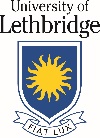 Reception Details Changes or EmergenciesIf your plans change, delayed flights or there is an emergency, please contact Diane Minamide, Education Abroad Coordinator – Incoming.Email:  incoming@uleth.ca   |   Message on DiscordStudent Name:Student Name:I will arrive in CANADAPort of Entry (first airport in Canada): Date:Time:I will arrive in CANADAPort of Entry (first airport in Canada): Date:Time:I have booked my transportation to Lethbridge.  I will arrive in LETHBRIDGE by   WestJet  www.westjet.com                  Flight Number:   Red Arrow www.redarrow.ca              Bus Stop:   UofL Transit Loop     705 5 Avenue South       Other (provide details): I have booked my transportation to Lethbridge.  I will arrive in LETHBRIDGE by   WestJet  www.westjet.com                  Flight Number:   Red Arrow www.redarrow.ca              Bus Stop:   UofL Transit Loop     705 5 Avenue South       Other (provide details): Arrival Date (Day/Month/Year):Arrival Time:Homestays:  Please make arrangements for pick up directly with your homestay family.  Please complete this form for office purposes only.Off-campus:  Education Abroad Coordinator will provide instructions on receiving keys and pick up details.  Please be considerate by not arriving after 10:00 p.m.On-campus (University Dorms):  Arriving by plane:  take a taxi/uber to the University of Lethbridge.Arriving by bus:  get off at the UofL transit loop, and walk to check-in location provided by the Housing Office.Check-in closes at 9:00 p.m. sharp.  No exceptions.